THỜI KHÓA BIỂUTuần 3 Tháng 10Lớp MGN B2Từ 18/10đến 22/10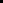 ThứMôn họcNội dung giảng dạy2TẠO HÌNHVẽ chân dung mẹ
( Theo đề tài)3TOÁNCủng cố đến 2, nhận biết số 1,24PTVĐVĐCB:Bò dích dắc qua 5 điểm
TCVĐ:Cáo và Thỏ4VĂN HỌCThơ: Phải là 2 tay
(Đa số trẻ chưa biết)5KHÁM PHÁTrò chuyện về ngày 20/106ÂM NHẠCHát : Chiếc khăn tay
(Đa số trẻ 
chưa biết)
NH:Khúc hát ru của người mẹ trẻ
TC: Nghe giai điệu đoán tên bài hát